    桃園市進出口商業同業公會 函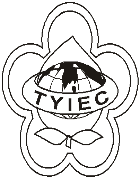          Taoyuan Importers & Exporters Chamber of Commerce桃園市桃園區中正路1249號5樓之4           TEL:886-3-316-4346   886-3-325-3781   FAX:886-3-355-9651ie325@ms19.hinet.net     www.taoyuanproduct.org受 文 者: 各相關會員發文日期：中華民國110年7月23日發文字號：桃貿豐字第110270號附    件：主   旨：「市售包裝維生素礦物質類之錠狀膠囊狀食品營養標示方式及內容標準」，業經衛生福利部於中華民國110年7月20日以衛授食字第1101301404號令廢止，請查照。說   明：     ㄧ、依據衛生福利部110年7月20日衛授食字第1101301410號函辦理。     二、旨掲「市售包裝維生素礦物質類之錠狀膠囊狀食品營養標示方式及內容標準」廢止案，業經衛生福利部於中華民國103年6月3日以衛授食字第1031301121號公告於行政院公報，踐行法規預告程序。     三、旨揭發布令請至行政院公報資訊網、衛生福利部網站「衛生福利法規檢索系統」下「最新動態」網頁或衛生福利部食品藥物管理署網站「公告資訊」下「本署公告」網頁自行下載。   理事長  簡 文 豐